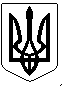                                                     УКРАЇНАПОГРЕБИЩЕНСЬКИЙ МІСЬКИЙ ГОЛОВАВІННИЦЬКОГО РАЙОНУ   ВІННИЦЬКОЇ ОБЛАСТІ                                              РОЗПОРЯДЖЕННЯ	 10 лютого 2023 року              м.Погребище                                    №16                                               Про 40 позачергову сесію Погребищенської  міської ради  8 скликання            Керуючись статтями 26, 46, 50, 59 Закону України «Про місцеве самоврядування в Україні», статтями 21, 36, 135 регламенту Погребищенської міської ради 8 скликання, затвердженого рішенням №3 1 сесії міської ради 8 скликання від 27 листопада 2020 року:     1.Скликати 40 позачергову сесію Погребищенської міської ради 8 скликання   23 лютого 2023 року о 10.00 у великій залі засідань міської ради.    2.Затвердити орієнтовний порядок денний 40 сесії міської ради 8 скликання (додається).     3.На пленарне засідання   запрошуються депутати міської ради, заступники міського голови, представники засобів масової інформації. 4.Це розпорядження оприлюднити згідно з чинним законодавством. 5.Контроль за виконанням цього розпорядження залишаю за собою.     Секретар міської ради                                   Петро ШАФРАНСЬКИЙ                                                                              ЗАТВЕРДЖЕНО                                                                              Розпорядження міського голови	    10 лютого 2023 року №16                                     Орієнтовний порядок денний         40 позачергової сесії Погребищенської міської ради 8 скликання                                             23 лютого 2023 року    1.Про звіт Погребищенського  міського голови Волинського С.О. про свою роботу, діяльність ради, виконавчих органів ради та про здійснення ними державної регуляторної політики у сфері господарської діяльності за 2022 рік.    Доп.Волинський С.О.– Погребищенський міський голова.    2.Про виконання Програми соціально-економічного розвитку Погребищенської міської територіальної громади на 2022 рік.     Доп.Братанюк Л.Ю. – начальник відділу економічного розвитку, інвестицій, стратегічного планування Погребищенської міської ради.    Співдоп.Медик І.В. – голова постійної комісії з питань планування фінансів і бюджету, соціально-економічного розвитку територіальної громади.     3.Про інформацію керівника Немирівської окружної прокуратури Петраша Р.І. про результати діяльності прокуратури на території Погребищенської міської територіальної громади, шляхом надання узагальнених статистичних та аналітичних даних.     Доп.Петраш Р.І. - керівник Немирівської окружної прокуратури.     Співдоп.Никитюк В.О. - голова постійної комісії міської ради з питань регламенту, депутатської діяльності і етики, гласності, адміністративного устрою, забезпечення законності, протидії корупції.    4.Про інформацію начальника Погребищенського сектору поліцейської діяльності №2, відділу поліції №4 Вінницького районного управління поліції ГУНП у Вінницькій області капітана поліції Шеремети В.В. про свою діяльність у сфері охорони та захисту прав і свобод людини, протидії злочинності, забезпечення публічної безпеки і порядку на території Погребищенської міської територіальної громади.      Доп.Шеремета В.В. - начальник Погребищенського сектору поліцейської діяльності №2, відділу поліції №4 Вінницького районного управління поліції ГУНП у Вінницькій області.     Співдоп.Никитюк В.О. - голова постійної комісії міської ради з питань регламенту, депутатської діяльності і етики, гласності, адміністративного устрою, забезпечення законності, протидії корупції.   5.Про внесення змін до назви Програми поліпшення техногенної та пожежної  безпеки населених пунктів та об’єктів усіх форм власності Погребищенської міської територіальної громади, матеріально-технічного забезпечення  ДПРЧ-26 (м. Погребище) Державного пожежного рятувального загону №2 ГУ ДСНС України у Вінницькій області на 2021-2025 роки, затвердженої рішенням 8 сесії Погребищенської міської ради 8 скликання від 08.04.2021 року  № 133-8-8/574, та викладення і затвердження її в новій редакції.      Доп.Недошовенко С.М. – начальник 26 ДПРЧ (м.Погребище) 2 ДПРЗ  ГУ  ДСНС України у Вінницькій області (м.Вінниця).     Співдоп.Никитюк В.О. - голова постійної комісії міської ради з питань регламенту, депутатської діяльності і етики, гласності, адміністративного устрою, забезпечення законності, протидії корупції.     6.Про внесення змін до Програми  благоустрою території Погребищенської міської територіальної громади на 2022-2023 роки.     Доп.Коріненко В.В. - начальник управління з питань житлово-комунального господарства, побутового, торговельного обслуговування, транспорту і зв’язку, управління комунальною власністю, містобудування та архітектури – головний архітектор Погребищенської міської ради.      Співдоп. Тарасюк  М.О. – голова постійної комісії з питань управління комунальною власністю, роботи промисловості, транспорту і зв’язку, будівництва, комунального господарства, торгівлі, побутового обслуговування населення, комплексного розвитку  та благоустрою населених пунктів.     7.Про затвердження визначених норм надання послуг з вивезення побутових відходів для  Погребищенської міської територіальної громади Вінницького району Вінницької області.     Доп.Коріненко В.В. - начальник управління з питань житлово-комунального господарства, побутового, торговельного обслуговування, транспорту і зв’язку, управління комунальною власністю, містобудування та архітектури – головний архітектор Погребищенської міської ради.      Співдоп. Тарасюк  М.О. – голова постійної комісії з питань управління комунальною власністю, роботи промисловості, транспорту і зв’язку, будівництва, комунального господарства, торгівлі, побутового обслуговування населення, комплексного розвитку  та благоустрою населених пунктів.    8.Про внесення змін до бюджету Погребищенської міської територіальної громади на 2023 рік.     Доп.Недошовенко О.В. - начальник фінансового управління Погребищенської міської ради.    Співдоп.Медик І.В. – голова постійної комісії з питань планування фінансів і бюджету, соціально-економічного розвитку територіальної громади.     9.Про затвердження порядку і тарифів на надання соціальних послуг «Догляд вдома» та «Стаціонарний догляд» Комунальної установи «Погребищенський територіальний центр соціального обслуговування (надання соціальних послуг)»  Погребищенської міської ради Вінницького району Вінницької області.    Доп.Лабенко Є.М.  -  директор  КУ «Погребищенський територіальний центр соціального обслуговування (надання соціальних послуг)»  Погребищенської міської ради Вінницького району Вінницької області.    Співдоп.Гнатюк Т.В. – голова постійної комісії з питань освіти, культури і туризму,  спорту, роботи з молоддю,   охорони здоров’я, соціального захисту населення, роботи з ветеранами.    10.Про внесення змін до Статуту комунального закладу «Погребищенський ліцей № 2 Погребищенської міської ради Вінницького району Вінницької області», викладення та затвердження його у новій редакції.     Доп.Тимощук А.В. - начальник відділу освіти Погребищенської міської ради.     Співдоп.Гнатюк Т.В. – голова постійної комісії з питань освіти, культури і туризму,  спорту, роботи з молоддю,   охорони здоров’я, соціального захисту населення, роботи з ветеранами.  Земельні питання.  Доп.Мельничук Д.М. – начальник відділу регулювання земельних відносин, охорони навколишнього природного середовища.  Співдоп.Лісовий О.Ю. – голова постійної комісії з питань сільськогосподарського виробництва, регулювання земельних відносин, охорони довкілля, раціонального використання надр. 11.Про затвердження проекту землеустрою щодо відведення земельної  ділянки в користування на  умовах оренди Кабалюк Р.Б.12.Про затвердження проекту землеустрою щодо відведення земельної  ділянки в користування на  умовах оренди Філіповській Г.І.13.Про затвердження проекту землеустрою щодо відведення земельної  ділянки в користування на  умовах оренди Філіповській С.В.14.Про затвердження проекту землеустрою щодо відведення земельної  ділянки в користування на  умовах оренди  Філіповському О.Ю.15.Про затвердження проекту землеустрою щодо відведення земельної  ділянки в користування на умовах оренди  Філіповському О.Ю.16.Про затвердження технічної документації із землеустрою щодо встановлення (відновлення) меж земельної ділянки в натурі (на місцевості)
та передачу земельної ділянки у власність гр. Басараб М.В.17.Про затвердження технічної документації із землеустрою щодо встановлення (відновлення) меж земельної ділянки в натурі (на місцевості)
та передачу земельної ділянки у власністьгр. Бездню С.І.18.Про затвердження технічної документації із землеустрою щодо встановлення (відновлення) меж земельної ділянки в натурі (на місцевості)
та передачу земельної ділянки у власність гр. Бомко К.П.19.Про затвердження технічної документації із землеустрою щодо встановлення (відновлення) меж земельної ділянки в натурі (на місцевості)
та передачу земельної ділянки у власність гр. Герасимовичу І.Л.20.Про затвердження технічної документації із землеустрою щодо встановлення (відновлення) меж земельної ділянки в натурі (на місцевості)
та передачу земельної ділянки у власність гр. Данилюку О.В.21.Про затвердження технічної документації із землеустрою щодо встановлення (відновлення) меж земельної ділянки в натурі (на місцевості)
та передачу земельної ділянки у власність гр. Дигасу В.В.22.Про затвердження технічної документації із землеустрою щодо встановлення (відновлення) меж земельної ділянки в натурі (на місцевості)
та передачу земельної ділянки у власність   гр. Дровозюку О.М.23.Про затвердження технічної документації із землеустрою щодо встановлення (відновлення) меж земельної ділянки в натурі (на місцевості)
та передачу земельної ділянки у власністьгр. Зінченко О.А.24.Про затвердження технічної документації із землеустрою щодо встановлення (відновлення) меж земельної ділянки в натурі (на місцевості)
та передачу земельної ділянки у власність гр. Івасині З.І.25.Про затвердження технічної документації із землеустрою щодо встановлення (відновлення) меж земельної ділянки в натурі (на місцевості)
та передачу земельної ділянки у власність гр. Капітуну П.Т.26.Про затвердження технічної документації із землеустрою щодо встановлення (відновлення) меж земельної ділянки в натурі (на місцевості)
та передачу земельної ділянки у власність гр. Карпюк Н.Л.27.Про затвердження технічної документації із землеустрою щодо встановлення (відновлення) меж земельної ділянки в натурі (на місцевості)
та передачу земельної ділянки у власність гр. Кірічко В.М.28.Про затвердження технічної документаціїі з землеустрою щодо встановлення (відновлення) меж земельної ділянки в натурі (на місцевості)та передачу земельної ділянки у власність гр. Коваль О.В.29.Про затвердження технічної документації із землеустрою щодо встановлення (відновлення) меж земельної ділянки в натурі (на місцевості) та передачу земельної ділянки у власність гр. Ковальській Г.М.30.Про затвердження технічної документації із землеустрою щодо встановлення (відновлення) меж земельної ділянки в натурі (на місцевості) та передачу земельної ділянки у власність гр. Кушніру І.П.31.Про затвердження технічної документації із землеустрою щодо встановлення (відновлення) меж земельної ділянки в натурі (на місцевості)
та передачу земельної ділянки у власність гр. Лесику В.Й.32.Про затвердження технічної документації із землеустрою щодо встановлення (відновлення) меж земельної ділянки в натурі (на місцевості)
та передачу земельної ділянки у власність гр. Лобастовій Л.В.33.Про затвердження технічної документації із землеустрою щодо встановлення (відновлення) меж земельної ділянки в натурі (на місцевості)
та передачу земельної ділянки у власність гр. Лобастовій С.І.34.Про затвердження технічної документації із землеустрою щодо встановлення (відновлення) меж земельної ділянки в натурі (на місцевості)
та передачу земельної ділянки у власність гр. Медзяновському П.Й.35.Про затвердження технічної документації із землеустрою щодо встановлення (відновлення) меж земельної ділянки в натурі (на місцевості)
та передачу земельної ділянки у власність гр. Міщук Н.В.36.Про затвердження технічної документації із землеустрою щодо встановлення (відновлення) меж земельної ділянки в натурі (на місцевості) та передачу земельної ділянки у власність гр. Науменко О.М.37.Про затвердження технічної документації із землеустрою щодо встановлення (відновлення) меж земельної ділянки в натурі (на місцевості)
та передачу земельної ділянки у власність гр. Неспірній В.І.38.Про затвердження технічної документації із землеустрою щодо встановлення (відновлення) меж земельної ділянки в натурі (на місцевості) та передачу земельної ділянки у власність гр. Остапчук М.С.39.Про затвердження технічної документації із землеустрою щодо встановлення (відновлення) меж земельної ділянки в натурі (на місцевості) та передачу земельної ділянки у власність гр. Павліченко О.Ф.40.Про затвердження технічної документації із землеустрою щодо встановлення (відновлення) меж земельної ділянки в натурі (на місцевості)
та передачу земельної ділянки у власність гр. Павлюк К.З.41.Про затвердження технічної документації із землеустрою щодо встановлення (відновлення) меж земельної ділянки в натурі (на місцевості) та передачу земельної ділянки у власність гр. Панасюку Ю.Б.42.Про затвердження технічної документації із землеустрою щодо встановлення (відновлення) меж земельної ділянки в натурі (на місцевості)
та передачу земельної ділянки у власність гр. Петренко Н.О.43.Про затвердження технічної документації із землеустрою щодо встановлення (відновлення) меж земельної ділянки в натурі (на місцевості) та передачу земельної ділянки у власність гр.Пойді С.В.44.Про затвердження технічної документації із землеустрою щодо встановлення (відновлення) меж земельної ділянки в натурі (на місцевості) та передачу земельної ділянки у власність гр. Проценку В.М.45.Про затвердження технічної документації із землеустрою щодо встановлення (відновлення) меж земельної ділянки в натурі (на місцевості) та передачу земельної ділянки у власність гр. Росновській Н.М.46.Про затвердження технічної документації із землеустрою щодо встановлення (відновлення) меж земельної ділянки в натурі (на місцевості) та передачу земельної ділянки у власність гр. Татчук Л.М.47.Про затвердження технічної документації із землеустрою щодо встановлення (відновлення) меж земельної ділянки в натурі (на місцевості) та передачу земельної ділянки у власність гр.Форотинській Н.Т.48.Про затвердження технічної документації із землеустрою щодо встановлення (відновлення) меж земельної ділянки в натурі (на місцевості) та передачу земельної ділянки у власність  гр. Фурман Л.В.49.Про затвердження технічної документації із землеустрою щодо встановлення (відновлення) меж земельної ділянки в натурі (на місцевості)
та передачу земельної ділянки у власність гр. Черняк Т.В.50.Прозатвердження технічної документації із землеустрою щодо встановлення (відновлення) меж земельної ділянки в натурі (на місцевості)
та передачу земельної ділянки у власність гр. Шевчуку І.С.51.Про затвердження технічної документації із землеустрою щодо встановлення (відновлення) меж земельної ділянки в натурі (на місцевості) та передачу земельної ділянки у власність гр. Щасливцевій С.М.52.Про затвердження технічної документації із землеустрою щодо встановлення (відновлення) меж земельної ділянки в натурі (на місцевості) та передачу земельної ділянки у власність гр. Яблонській А.М.53.Про затвердження технічної документації із землеустрою щодо встановлення (відновлення) меж земельної ділянки в натурі (на місцевості)
та передачу земельної ділянки у власність  гр. Яремі В.І.54.Про надання дозволу на розробку проекту землеустрою щодо відведення земельної ділянки в постійне користування КП «ПОГРЕБИЩЕКОМУНСЕРВІС».55.Про надання дозволу на розробку проекту землеустрою щодо відведення земельної ділянки в постійне користування КП «ПОГРЕБИЩЕКОМУНСЕРВІС».56.Про надання дозволу на розробку проекту землеустрою щодо відведення земельної ділянки в постійне користування КП «ПОГРЕБИЩЕКОМУНСЕРВІС».57.Про надання дозволу на розробку проекту землеустрою щодо відведення земельної ділянки в постійне користування КП «ПОГРЕБИЩЕКОМУНСЕРВІС».58.Про надання дозволу на розробку проекту землеустрою щодо відведення земельної ділянки в постійне користування КП «ПОГРЕБИЩЕКОМУНСЕРВІС».59.Про надання дозволу на розробку проекту землеустрою щодо відведення земельної ділянки в постійне користування КП «ПОГРЕБИЩЕКОМУНСЕРВІС».60.Про надання дозволу на розробку проекту землеустрою щодо відведення земельної ділянки в постійне користування КП «ПОГРЕБИЩЕКОМУНСЕРВІС».61.Про надання дозволу на розробку проекту землеустрою щодо відведення земельної ділянки в постійне користування КП «ПОГРЕБИЩЕКОМУНСЕРВІС».62.Про надання дозволу на розробку проекту землеустрою щодо відведення земельної ділянки в постійне користування КП «ПОГРЕБИЩЕКОМУНСЕРВІС».63.Про надання дозволу на розробку проекту землеустрою щодо відведення земельної ділянки в постійне користування КП «ПОГРЕБИЩЕКОМУНСЕРВІС».64.Про надання дозволу на розробку проекту землеустрою щодо відведення земельної ділянки в постійне користування КП «ПОГРЕБИЩЕКОМУНСЕРВІС».65.Про надання дозволу на розробку проекту землеустрою щодо відведення земельної ділянки в постійне користування КП «ПОГРЕБИЩЕКОМУНСЕРВІС».66.Про надання дозволу на розробку проекту землеустрою щодо відведення земельної ділянки в користування на умовах оренди гр. В’язкову В.М. 67.Про надання дозволу на розроблення  проекту землеустрою щодо відведення земельної ділянки з метою встановлення земельного сервітуту гр. Кіпку С.В.68.Про внесення змін до рішення 24 сесії 8 скликання
Погребищенської міської ради від 17 лютого 2022 року № 322 «Про надання дозволу на розробку проекту землеустрою щодо відведення земельної ділянки в користування на умовах оренди гр. Княжук А.І.69.Про надання дозволу на розробку  технічної документації із землеустрою щодо встановлення (відновлення) меж земельної ділянки в натурі (на місцевості).70.Про надання дозволу на розробку  технічної документації із землеустрою щодо встановлення (відновлення) меж земельної ділянки в натурі (на місцевості).71.Про надання дозволу на розробку  технічної документації із землеустрою щодо встановлення (відновлення) меж  земельної ділянки в натурі (на місцевості).72.Про надання дозволу на виготовлення технічної документації із землеустрою щодо встановлення (відновлення) меж земельних ділянок в натурі (на місцевості)  ТОВ «ПК«Зоря Поділля». 73.Про внесення змін до договору оренди земельної ділянки сільськогосподарського призначення.74.Про внесення змін до договору оренди земельної ділянки сільськогосподарського призначення. 75.Про внесення змін до договору оренди земельної ділянки сільськогосподарського призначення.76.Про внесення змін до договору оренди земельної ділянки сільськогосподарського призначення.77.Про внесення змін до договору оренди земельної ділянки сільськогосподарського призначення.78.Про внесення змін до договору оренди земельної ділянки сільськогосподарського призначення.79.Про внесення змін до договору оренди земельної ділянки сільськогосподарського призначення.80.Про внесення змін до договору оренди земельної ділянки сільськогосподарського призначення. Секретар міської ради                                      Петро ШАФРАНСЬКИЙ